XIII  Forum Młodych Ekologów pod honorowym patronatem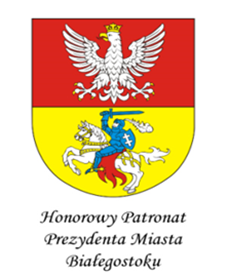 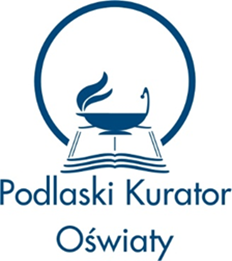 REGULAMIN WOJEWÓDZKIEGO KONKURSU PLASTYCZNEGOpod hasłem,,Ptaki – skrzydlaci mieszkańcy lasów i łąk.”Cele:Uwrażliwienie na piękno przyrody.Kształtowanie świadomości ekologicznej.Zachęcenie do obserwacji i poznania trybu życia oraz zwyczajów różnych gatunków ptaków występujących w naszym kraju.Pobudzanie aktywności twórczej uczestników.Rozwijanie wyobraźni i pomysłowości.Zachęcenie do podejmowania twórczych działań.Umożliwienie prezentacji własnej twórczości i konfrontacji z twórczością innych uczestników.Popularyzacja działań plastycznych i poszerzanie wiedzy z zakresu różnych technik plastycznych.Regulamin konkursu:Uczestnicy: uczniowie klas IV-VIII szkoły podstawowej. W ramach konkursu uczestnik wykonuje pracę plastyczną dowolną techniką (oprócz form przestrzennych oraz materiałów nietrwałych np.: kasza, ryż, liście itp.) , o formacie A3 lub A4,  na temat: "Ptaki – skrzydlaci mieszkańcy lasów i łąk ".Każda szkoła może dostarczyć maksymalnie 5 prac, które powinny być wykonane indywidualnie.Z tyłu pracy należy umieścić informację zawierającą: imię i nazwisko ucznia, klasę, nazwę, adres i telefon placówki, imię i nazwisko nauczyciela, pod kierunkiem którego praca została wykonana.Do każdej pracy należy dołączyć oświadczenie rodziców/opiekunów, zawierające zgodę na udział dziecka w konkursie, przetwarzanie jego danych osobowych oraz publikację wizerunku dziecka w materiałach promujących XIII Forum Młodych Ekologów (Załącznik 1.).Prace należy dostarczyć do dnia 31 maja 2022 r. na adres organizatora: Szkoła Podstawowa nr 2 im. Księdza Jana Twardowskiegoul. Bohaterów Monte Cassino 2515 - 893 Białystok(z dopiskiem: XIII Forum Młodych Ekologów - konkurs plastyczny).Organizator nie ponosi odpowiedzialności za uszkodzenie lub zaginięcie prac w czasie ich przesyłania.Prace niespełniające warunków konkursu nie będą oceniane.Organizator zastrzega sobie prawo do bezpłatnego publikowania nadesłanych 
na konkurs materiałów w celu promowania imprezy.Prace przechodzą na własność organizatorów z zachowaniem praw autorskich 
w przypadku dalszego ich wykorzystania.Nadesłanie prac jest równoznaczne z uznaniem regulaminu konkursu. Wyniki konkursu oraz informacje dotyczące sposobu odebrania nagród                 i dyplomów będą udostępnione na stronie szkoły. (Zwycięzcom z poza Białegostoku wyślemy pocztą) . Zachęcamy do licznego udziału w naszym konkursie.Życzymy miłej pracy twórczej!Czekają atrakcyjne nagrody.Koordynator konkursu: mgr  Agnieszka Popławska